How to enroll in classesLog into CUNYFirst accountAccess self service tab under enterprise menuAccess student center under self service tab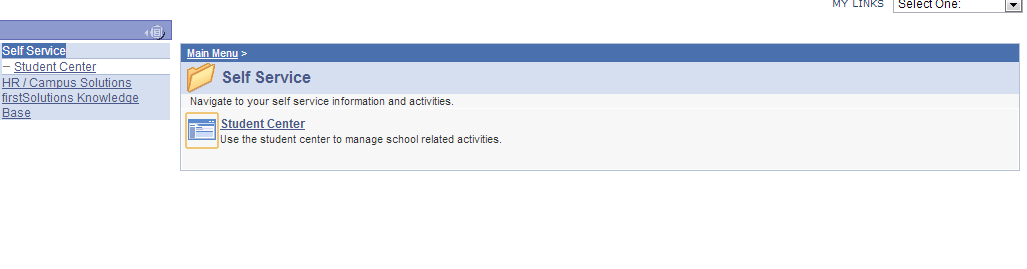 Under Academics, access enroll option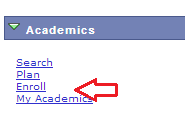 Once you are in the enroll menu, access the search tabSelect the CUNY institution you are currently attending, what term you would like the enroll in, and what course subject you are looking forOnce you find a class, write down the class number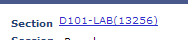 Go back to Academic menu and on the far right, access enrollment shopping cart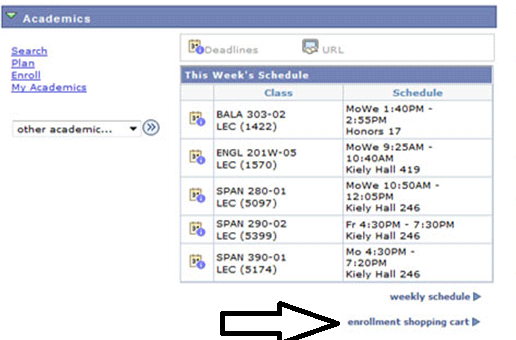 Add course to shopping cart by entering course class numberOnce class is entered into shopping cart, select enroll.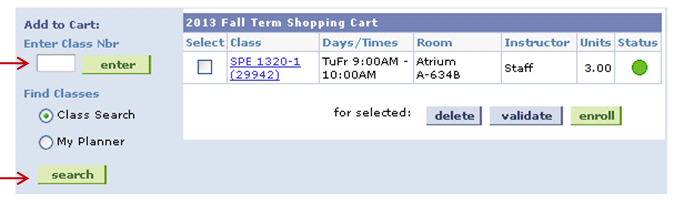 You are now enrolled in a class!